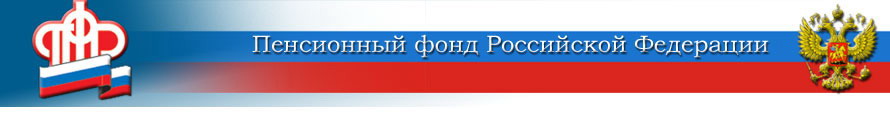 ГОСУДАРСТВЕННОЕ УЧРЕЖДЕНИЕ –ОТДЕЛЕНИЕ ПЕНСИОННОГО ФОНДА РОССИЙСКОЙ ФЕДЕРАЦИИПО ЯРОСЛАВСКОЙ ОБЛАСТИ        __________________________________________________________________       150049 г. Ярославль,     			                         пресс-служба  (4852) 59  01  96       проезд Ухтомского, д.5                                		                       факс       (4852) 59  02  82                                  					                  	            e-mail:    smi@086.pfr.ruО сроках подачи заявления по управлению средствами пенсионных накопленийОтделение Пенсионного фонда Российской Федерации по Ярославской области информирует граждан о том, что 30.11.2020 заканчивается прием заявлений о переходе (досрочном переходе) в Пенсионный фонд Российской Федерации (далее – ПФР) или в негосударственный пенсионный фонд (далее – НПФ).Желающим изменить действующего страховщика можно сделать это следующими способами:лично обратиться в любой территориальный орган ПФР или через представителя, действующего на основании нотариально удостоверенной доверенности;через личный кабинет на портале Госуслуг.Одновременно напоминаем, что для осуществления перехода (досрочного перехода) в ПФР достаточно лишь подать заявление, а в случае перехода (досрочного перехода) в НПФ в первую очередь необходимо заключить с выбранным НПФ договор об обязательном пенсионном страховании и потом подать заявление.  Обращаем внимание! В настоящее время прием граждан осуществляется по предварительной записи.  Пресс-служба Отделения ПФР                                                                                                                    по  Ярославской  области 